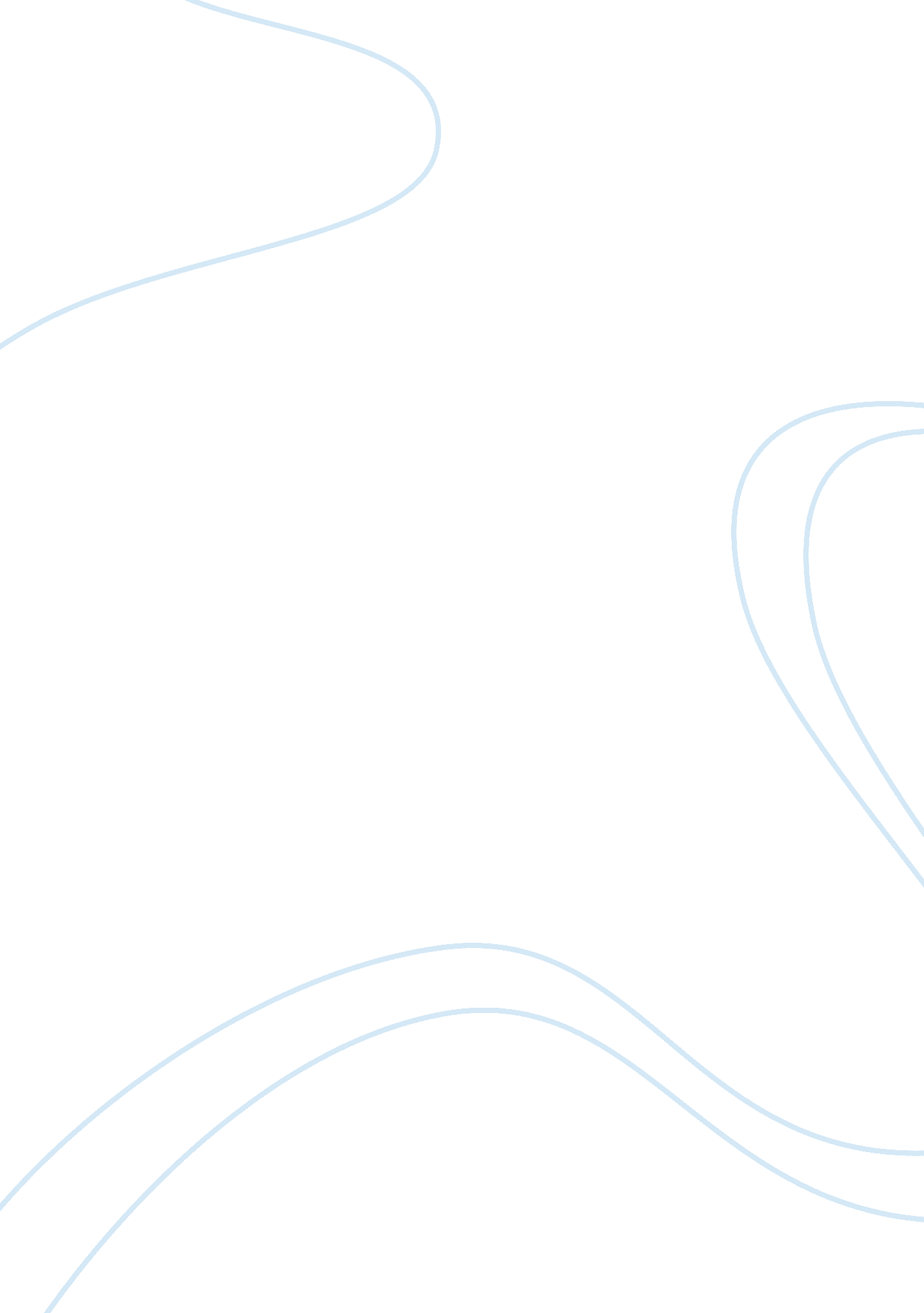 Amentoflavone c30h18o10 structure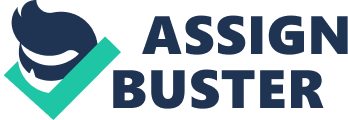 Contents Bio Activity: Experimental data Predicted – ACD/Labs Predicted – ChemAxon Spectroscopy Lambda Max: Experimental Physico-chemical Properties Experimental Melting Point: Experimental Boiling Point: Experimental Optical Rotation: Experimental Flash Point: Experimental Gravity: Experimental Solubility: Miscellaneous Safety: Compound Source: Bio Activity: Predicted data is generated using the ACD/Labs Percepta Platform – PhysChem Module Click to predict properties on the Chemicalize site Molecular Formula C 30 H 18 O 10 Average mass 538. 458 Da Density 1. 7±0. 1 g/cm 3 Boiling Point 910. 5±65. 0 °C at 760 mmHg Flash Point 308. 5±27. 8 °C Molar Refractivity 138. 0±0. 3 cm 3 Polarizability 54. 7±0. 5 10 -24 cm 3 Surface Tension 93. 1±3. 0 dyne/cm Molar Volume 325. 0±3. 0 cm 3 338FooDBFDB002788 300 °CBiosynthQ-100192 300 °CLabNetworkLN01263901 300 °CFooDBFDB002788 910. 5 °CBiosynthQ-100192 40FooDBFDB002788 308. 4 °CBiosynthQ-100192 308. 4 g/mLBiosynthQ-100192 10 mM in DMSOMedChem Expresshttp://www. medchemexpress. com/Dehydrocorydaline. html, HY-N0662 P261; P262BiosynthQ-100192 Isolated from a plantSusan Richardson[Structure found on ChemSpider, confirmed from ACD/Dictionary, ChEBI, ChEMBL and DOI: 10. 1590/S0102-695X2007000300003] Ouratea multiflora (Ochnaceae)Susan Richardson[Structure found on ChemSpider, confirmed from ACD/Dictionary, ChEBI, ChEMBL and DOI: 10. 1590/S0102-695X2007000300003] Amentoflavone is a natural biflavone compound with many biological properties, including anti-inflammatory, antioxidative, and neuroprotective effects.; IC50 value:; Target:; In vitro: In irradiated v79 cells, Pretreatment with amentoflavone 24 hours prior to 8 Gy 60Co ?-ray irradiation significantly inhibited apoptosis, promoted the G2 phase, decreased the concentration of ROS and mitochondrial mass [2]. MedChem ExpressHY-N0662 OthersMedChem ExpressHY-N0662 Density: 1. 7±0. 1 g/cm 3 Boiling Point: 910. 5±65. 0 °C at 760 mmHg Vapour Pressure: 0. 0±0. 3 mmHg at 25°C Enthalpy of Vaporization: 136. 9±3. 0 kJ/mol Flash Point: 308. 5±27. 8 °C Index of Refraction: 1. 793 Molar Refractivity: 138. 0±0. 3 cm 3 #H bond acceptors: 10 #H bond donors: 6 #Freely Rotating Bonds: 3 #Rule of 5 Violations: 3 ACD/LogP: 3. 11 ACD/LogD (pH 5. 5): 3. 38 ACD/BCF (pH 5. 5): 189. 00 ACD/KOC (pH 5. 5): 1239. 63 ACD/LogD (pH 7. 4): 0. 38 ACD/BCF (pH 7. 4): 1. 00 ACD/KOC (pH 7. 4): 1. 23 Polar Surface Area: 174 Å 2 Polarizability: 54. 7±0. 5 10 -24 cm 3 Surface Tension: 93. 1±3. 0 dyne/cm Molar Volume: 325. 0±3. 0 cm 3 